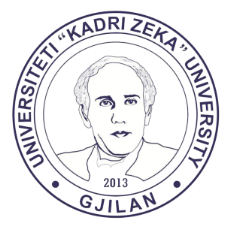 UNIVERSITETI "KADRI ZEKA" GjilanFakulteti i EdukimitProgrami Parafillor – Viti II – Grupi ILigjërata / ushtrime                  Salla: UNIVERSITETI "KADRI ZEKA" GjilanFakulteti i EdukimitProgrami Parafillor – Viti II – Grupi ILigjërata / ushtrime                  Salla: UNIVERSITETI "KADRI ZEKA" GjilanFakulteti i EdukimitProgrami Parafillor – Viti II – Grupi ILigjërata / ushtrime                  Salla: UNIVERSITETI "KADRI ZEKA" GjilanFakulteti i EdukimitProgrami Parafillor – Viti II – Grupi ILigjërata / ushtrime                  Salla: UNIVERSITETI "KADRI ZEKA" GjilanFakulteti i EdukimitProgrami Parafillor – Viti II – Grupi ILigjërata / ushtrime                  Salla: UNIVERSITETI "KADRI ZEKA" GjilanFakulteti i EdukimitProgrami Parafillor – Viti II – Grupi ILigjërata / ushtrime                  Salla: UNIVERSITETI "KADRI ZEKA" GjilanFakulteti i EdukimitProgrami Parafillor – Viti II – Grupi ILigjërata / ushtrime                  Salla: UNIVERSITETI "KADRI ZEKA" GjilanFakulteti i EdukimitProgrami Parafillor – Viti II – Grupi ILigjërata / ushtrime                  Salla: UNIVERSITETI "KADRI ZEKA" GjilanFakulteti i EdukimitProgrami Parafillor – Viti II – Grupi ILigjërata / ushtrime                  Salla: Lënda:Lënda:Grupi:Grupi:Gr IMësimdhënësi:Mësimdhënësi:Ora:Ora:Tema:Tema:Data:Data:Nr.Regjistri IDStudentiStudentiNënshkrimiNënshkrimiNr.Regjistri IDStudentiStudentiNënshkrimi119011018Agnesa Jusufi Agnesa Jusufi 28219011011Albulena Baliu Albulena Baliu 29319011013Alisa Emini Alisa Emini 30419011062Aljesa Muji Aljesa Muji 31518011057Alma Shkodra Alma Shkodra 32619011045Arbisë Krasniqi Arbisë Krasniqi 33719011025Arbnore Gashi Arbnore Gashi 34819011020Ardita Kryeziu Ardita Kryeziu 35919011001Arlinda Azemi Arlinda Azemi 361019011023Arta  Selishta Arta  Selishta 371117011065Aulona Haliti Aulona Haliti 381219011027Aurita Fejzullahu Aurita Fejzullahu 391319011057Aurora Arifi Aurora Arifi 401419011015Azra Halabaku Azra Halabaku 411518011011Blerina Shala Blerina Shala 421619011008Blerta Leci Blerta Leci 431719011029Blerta Zahiri Blerta Zahiri 441818011056Blinerë Sadiku Blinerë Sadiku 451919011055Diellëza  OsmaniDiellëza  Osmani462018011028Diellza Misimi Diellza Misimi 472118011078Diellza Zuka Diellza Zuka 482217011019Djellza Abazi Djellza Abazi 492319011026Djellza Limani Djellza Limani 502416011024Donikë Jashari Donikë Jashari 512518011006Donjetë Miftari Donjetë Miftari 522619011049Doruntinë RexhepiDoruntinë Rexhepi532718011021Edona Bekteshi Edona Bekteshi 54Vërtetoi:Vërtetoi:Vërtetoi:Nënshkrimi i mësimdhënësit:Nënshkrimi i mësimdhënësit:Nënshkrimi i mësimdhënësit:Nënshkrimi i mësimdhënësit: